Мониторинг спортивно – оздоровительной работы во время дистанционной формы обученияМониторинг за март 2020г(+ выполнил задание полностью, - выполнил задание не полностью, - не выполнил задание)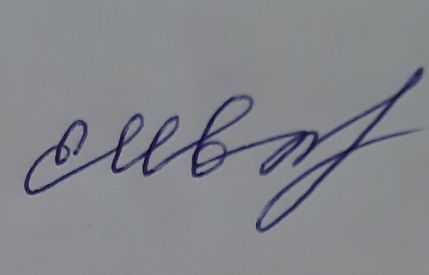 Тренер – преподаватель по гиревому спорту: _______________________/Иванова Е.Н./№Ф.ИГод рождения24262730311Апросимов Алексей 2002+++++2Апросимов Эдуард2004+-+++3Гуляев Сабир2006+++++4Марков Альберт2004+++-+5Николаев Арчыл2004+++++6Иванов Петр2002+++++7Яковлев Дмитрий2006+++++8Яковлева Мария2003+++++